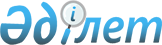 О внесении изменений в решение акима города Шымкент от 25 февраля 2015 года № 7 "Об образовании избирательных участков на территории города Шымкент"
					
			Утративший силу
			
			
		
					Решение акима города Шымкент Южно-Казахстанской области от 8 февраля 2016 года № 1. Зарегистрировано Департаментом юстиции Южно-Казахстанской области 17 февраля 2016 года № 3592. Утратило силу решением акима города Шымкент от 14 ноября 2018 года № 9
      Сноска. Утратило силу решением акима города Шымкент от 14.11.2018 № 9 (вводится в действие со дня его первого официального опубликования).
      В соответствии с пунктами 1, 2 статьи 23 Конституционного Закона Республики Казахстан "О выборах в Республике Казахстан" от 28 сентября 1995 года аким города Шымкент РЕШИЛ:
      1. Внести в решение акима города Шымкент от 25 февраля 2015 года № 7 "Об образовании избирательных участков на территории города Шымкент" (зарегистрировано в Реестре государственной регистрации нормативных правовых актов за № 3062, опубликовано 3 марта 2015 года в газете "Панорама Шымкента") следующие изменения:
      центры избирательных участков № 53, 95, 96, 1031 в приложении решения изложить в новой редакции согласно приложению к настоящему решению.
      2. Настоящее решение вводится в действие после дня его первого официального опубликования.
      "СОГЛАСОВАНО"
      Председатель Шымкентской городской
      избирательной комиссии
      М.Елекеев
      "8" февраля 2016 года
      Избирательный участок № 53
      Центр – Детский сад "Тансулу", 8 микрорайон, улица Х.Мамытова без номера.
      Избирательный участок № 95
      Центр – Южно – Казахстанский Государственный педагогический институт, улица А.Байтурсынова, № 13
      Избирательный участок № 96
      Центр – проспект Тауке хана, № 2а
      Избирательный участок № 1031
      Центр – Шымкентская городская клиническая поликлиника № 6, микрорайон "Самал-3", улица Аль-Фараби, 230.
					© 2012. РГП на ПХВ «Институт законодательства и правовой информации Республики Казахстан» Министерства юстиции Республики Казахстан
				
      Аким города

Г.Абдрахимов
Приложение к решению
акима города Шымкент
№ 1 от 8 февраля 2016 года
Приложение к решению
акима города Шымкент
№ 5 от 24 ноября 2015 года